The Great Downholland-Haskayne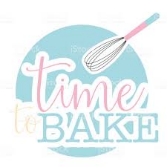 Bake off!After your crazy creations and spectacular snack inventions last week we want to keep your creative thinking flowing. We therefore are inviting you to take part in our very own Great Downholland-Haskayne Bake off! For your afternoon lessons this week we would like you to complete a range of activities that will lead up to your final showstopper challenge. In the story of Noah, God sent a rainbow as a promise that he would not destroy the earth by water.  During this lock down period the rainbow has been adopted as a symbol of hope and promise from God. It is now being used as a thank you for our wonderful key workers. For your showstopper challenge we would like you to bake a cake, some cupcakes or biscuits and decorate them with a rainbow with a rainbow theme. If you are unable to bake you could buy some cakes or biscuits and decorate them with a rainbow theme. In preparation for your showstopper challenge we ask you complete these activities:Decide what you would like to bake. Have a discussion with your parents/ carers about what it is you would like to make and your ideas for your rainbow design. Find a recipe for your cakes or biscuits. Rewrite the recipe and instructions in your neatest handwriting for other children to use in the future. Challenge yourself to use time language when writing your instructions. For example, first, next, then, secondly, finally… Now, we would like you to think about the design of your cakes or cookies. Think carefully about how you can incorporate the rainbow theme into your design. Here are some ideas….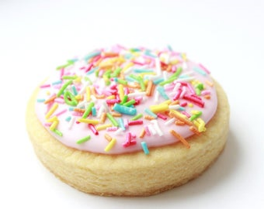 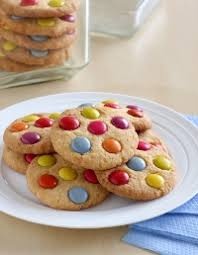 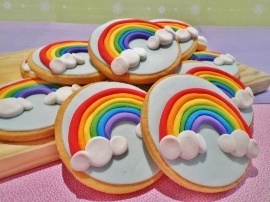 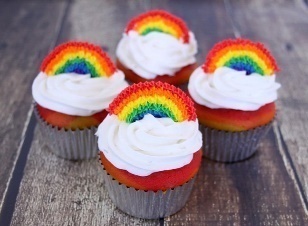 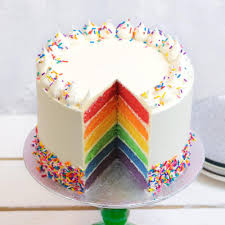 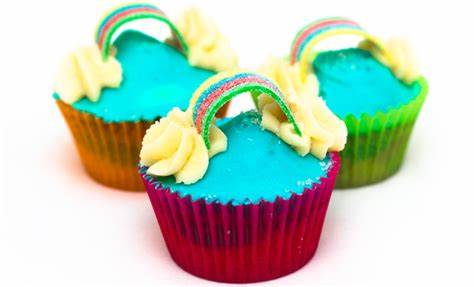 Draw, colour, and label your design. Tell us the colours, flavours and toppings (if any) that you have chosen. Bake your showstopper! Enjoy eating all your hard work and evaluate your bake by answering the following questions:Did your bake go to plan?Did anything unexpected happen?What did you enjoy doing the most?What did you find most difficult to do?How many marks would you give your bake out of 10 and why?Finally, when it comes to the final shop stopper challenge, we would like you bake and decorate your cakes or cookies and email a picture of your finished product to your class teacher! All children who are in school will be taking part in the Bake Off too so once we have received all our email entries Mrs Hains will decide who will be crowned the first ever Great Downholland Haskayne Bake Off champion.  We look forward to seeing all your hard work and your final showstopper challenges.  On your marks, get set, BAKE!Here is a link for Born 2 move which has been provided by our PE teachers. It is an excellent way to keep children active and having fun!! Choose the age range that is appropriate for you and then choose the activity you wish to complete. https://borntomove.lesmills.com/channelsThe login details are: head@haskayne.lancs.sch.uk haskayne123A message from our PE teachers:We have put together a mental health pack to support your class. Included are activities provided by Place2be which focus on the theme ‘Express Yourself’. There are Lancashire School Games resources which help keep children moving and playing and includes a weekly wellbeing diary. Also we have provided WLSP Yoga content which not only allows the children to take part but parents and yourselves as well. https://drive.google.com/drive/u/0/folders/1LN6cBzsdCpWQdRSNY0UC8xI6xK74BH4wNewtonNewtonDate:Date:Spring 1 week 5Class:Class:OakDayActivityActivityActivityActivityActivityActivityMondayhttps://whiterosemaths.com/homelearning/year-1/spring-week-4-number-addition-and-subtraction-within-20/Subtraction by crossing 10 (1) https://whiterosemaths.com/homelearning/year-1/spring-week-4-number-addition-and-subtraction-within-20/Subtraction by crossing 10 (1) https://classroom.thenational.academy/lessons/to-listen-to-and-respond-to-a-persuasive-advert-cgv3gdhttps://classroom.thenational.academy/lessons/to-listen-to-and-respond-to-a-persuasive-advert-cgv3gdBake off project!CBBC recommendation of the dayCelebrity Supply Teacher – 10:05amBake off project!CBBC recommendation of the dayCelebrity Supply Teacher – 10:05amTuesdayhttps://whiterosemaths.com/homelearning/year-1/spring-week-4-number-addition-and-subtraction-within-20/Subtraction by crossing 10 (2)https://whiterosemaths.com/homelearning/year-1/spring-week-4-number-addition-and-subtraction-within-20/Subtraction by crossing 10 (2)https://classroom.thenational.academy/lessons/to-tell-a-persuasive-map-from-memory-6wtp6dhttps://classroom.thenational.academy/lessons/to-tell-a-persuasive-map-from-memory-6wtp6dBake off project!CBBC recommendation of the dayArt Ninja – 11:05amBake off project!CBBC recommendation of the dayArt Ninja – 11:05amWednesdayhttps://whiterosemaths.com/homelearning/year-1/spring-week-4-number-addition-and-subtraction-within-20/Related factshttps://whiterosemaths.com/homelearning/year-1/spring-week-4-number-addition-and-subtraction-within-20/Related factshttps://classroom.thenational.academy/lessons/to-use-the-power-of-3-for-description-6gv62dhttps://classroom.thenational.academy/lessons/to-use-the-power-of-3-for-description-6gv62dBake off project !CBBC recommendation of the dayOperation Ouch!  11:35amBake off project !CBBC recommendation of the dayOperation Ouch!  11:35amThursday https://whiterosemaths.com/homelearning/year-1/spring-week-4-number-addition-and-subtraction-within-20/Compare number sentences https://whiterosemaths.com/homelearning/year-1/spring-week-4-number-addition-and-subtraction-within-20/Compare number sentenceshttps://classroom.thenational.academy/lessons/to-write-questions-to-hook-the-reader-chk66dhttps://classroom.thenational.academy/lessons/to-write-questions-to-hook-the-reader-chk66dBake off project! CBBC recommendation of the dayCelebrity Supply Teacher  10:05amBake off project! CBBC recommendation of the dayCelebrity Supply Teacher  10:05amFridayhttps://whiterosemaths.com/homelearning/year-1/spring-week-4-number-addition-and-subtraction-within-20https://whiterosemaths.com/homelearning/year-1/spring-week-4-number-addition-and-subtraction-within-20https://classroom.thenational.academy/lessons/to-summarise-key-points-in-an-advert-61gkerhttps://classroom.thenational.academy/lessons/to-summarise-key-points-in-an-advert-61gkerBake off project!CBBC recommendation of the dayOperation Ouch – 11:35amBake off project!CBBC recommendation of the dayOperation Ouch – 11:35am